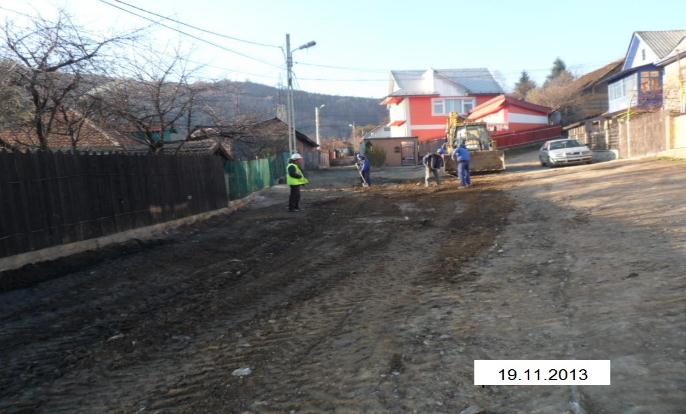 OBIECTIVUL:  CONTRACT VJ-CL04,,Extinderea şi reabilitarea reţelelor de alimentare cu apă si de canalizare în municipiul Petrosani”Canalizare Petrosani – Strada 1 DecembrieOBIECTIVUL:  CONTRACT VJ-CL04,,Extinderea şi reabilitarea reţelelor de alimentare cu apă si de canalizare în municipiul Petrosani”Canalizare Petrosani – Strada 1 Decembrie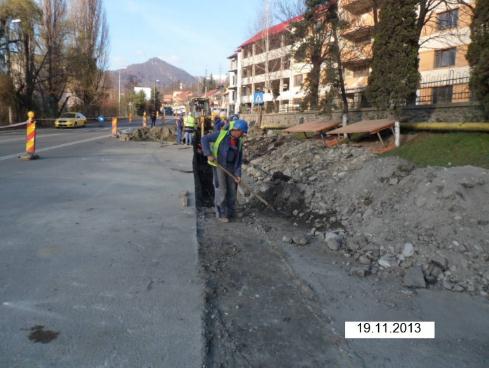 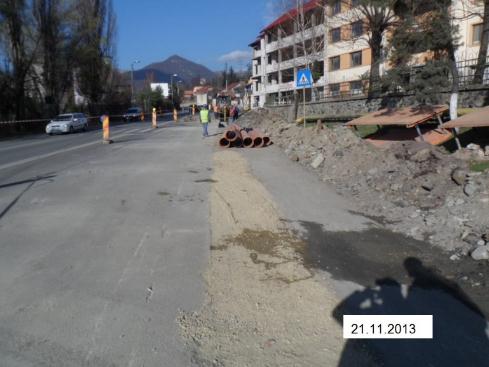 Canalizare Petrosani - Str. 1 Mai                                       Canalizare Petrosani – Str. Pomilor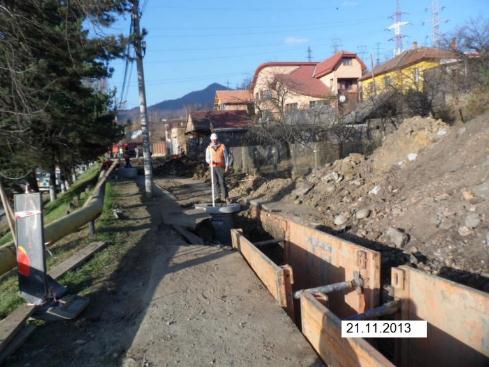 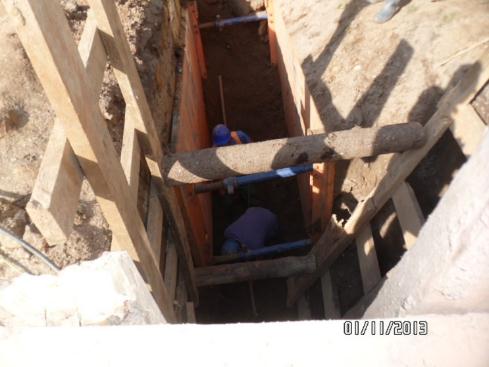 Canalizare Petrosani – Str. Salatruc                                              Canalizare Petrosani – Str. 16 Februarie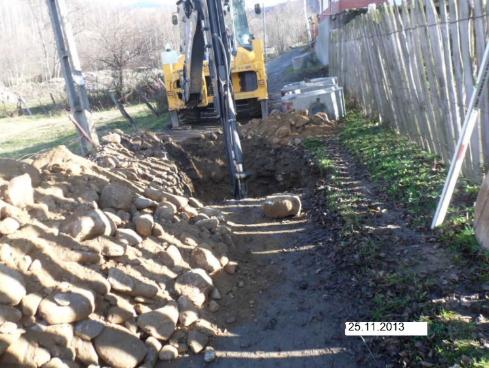 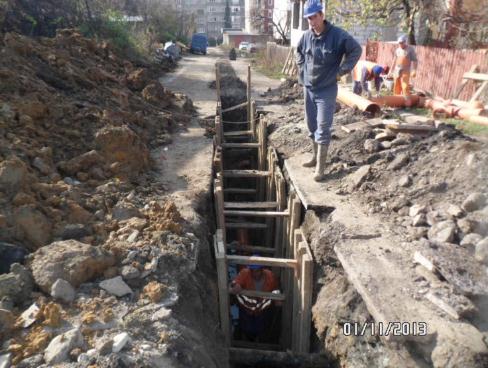 Retea  apa Petrosani - Strada  Uzinei                                           Retea  apa Petrosani - Strada 1 Mai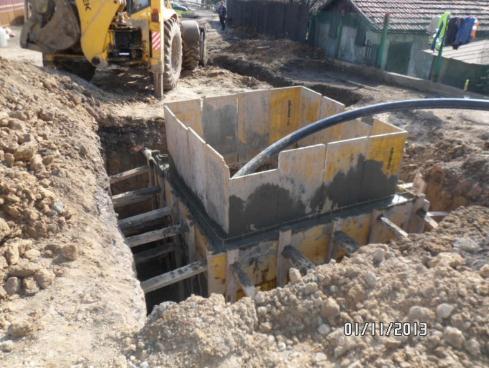 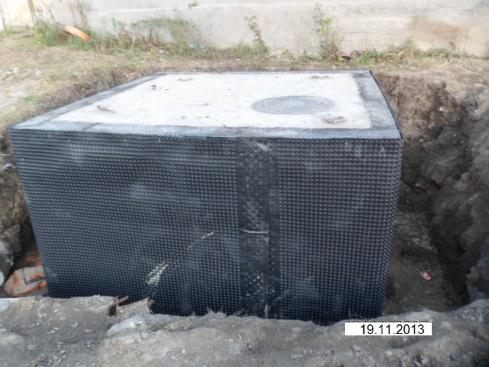 Retea  apa Petrosani - Strada  UzineiRetea  apa Petrosani - Strada  Uzinei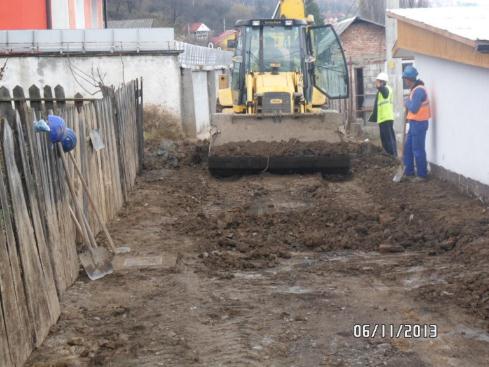 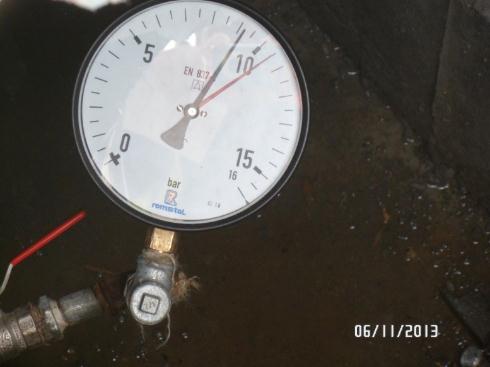 